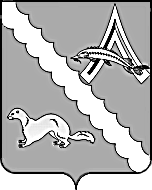 АДМИНИСТРАЦИЯ АЛЕКСАНДРОВСКОГО РАЙОНАТОМСКОЙ ОБЛАСТИПОСТАНОВЛЕНИЕВ целях приведения в соответствие с действующим законодательством,ПОСТАНОВЛЯЮ:Внести в Порядок подготовки и публикации информации о бюджете района и отчете о его исполнении в доступной для граждан форме («Бюджет для граждан»), утвержденный постановлением Администрации Александровского района Томской области от 22.07.2016 № 798 следующие изменения:Абзац первый пункта 4 Главы 1 Порядка изложить в следующей редакции «Бюджет для граждан публикуется в информационно – телекоммуникационной сети «Интернет» посредством размещения на официальном сайте Финансового отдела в отдельном разделе. В данном разделе в обязательном порядке предусматриваются:».Приложение к Порядку подготовки и публикации информации о бюджете района и отчете о его исполнении в доступной для граждан форме («Бюджет для граждан») изложить в новой редакции согласно приложению.Настоящее постановление вступает в силу со дня его официального опубликования (обнародования).Контроль за исполнением настоящего постановления возложить на руководителя Финансового отдела Администрации Александровского района Томской области.Бобрешева Л.Н. (2 50 55)Рассылка:Отдел экономики Администрации Александровского района 1 экз.;Финансовый отдел Администрации Александровского района-1 экз.Приложениек Порядкуподготовки и публикации информации о бюджете района и отчете о его исполнении в доступной для граждан форма («Бюджет для граждан»)Переченьосновных показателей социально – экономического развития Александровского района Томской области, отражаемых в «Бюджете для граждан»16.02.2017№ 173№ 173с. Александровскоес. Александровскоес. АлександровскоеО внесении изменений в постановление Администрации Александровского района Томской области от 22.07.2016 № 798 О внесении изменений в постановление Администрации Александровского района Томской области от 22.07.2016 № 798 И.о. Главы Александровского районаВ.П. МумберNппНаименование показателяЕдиницы измеренияИсточник информации1Численность постоянного населения (среднегодовая)ЧеловекИнформация, представляемая отделом экономики Администрации Александровского района 2Средняя продолжительность жизниЧисло летИнформация, представляемая отделом экономики Администрации Александровского района 3Индекс потребительских ценВ % к предыдущему  годуИнформация, представляемая отделом экономики Администрации Александровского района 4Ввод в действие жилых домовТыс. кв. м общей площадиИнформация, представляемая отделом экономики Администрации Александровского района 5Величина прожиточного минимума в среднем на душу населения в месяцРуб.Информация, представляемая отделом экономики Администрации Александровского района 6Численность населения с денежными доходами ниже прожиточного минимума в % ко всему населению%Информация, представляемая отделом экономики Администрации Александровского района 7Средняя заработная платарублейИнформация, представляемая отделом экономики Администрации Александровского района 8Уровень зарегистрированной безработицы%Информация, представляемая отделом экономики Администрации Александровского района 